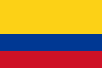 INCONSTITUCIONALIDAD DE NORMA QUE SANCIONA LA HOMOSEXUALIDAD DE DOCENTESCorte Constitucional de Colombia Sentencia C-481/98Fecha: 09/09/1998Antecedentes“ARTICULO 46. Causales de mala conducta. Los siguientes hechos debidamente comprobados, constituyen causales de mala conducta. a- La asistencia habitual al sitio de trabajo en estado de embriaguez o la toxicomanía.b- El homosexualismo, o la práctica de aberraciones sexuales;SentenciaDeclarar INEXEQUIBLE la expresión  “El homosexualismo” del literal b) del artículo 46 del decreto 2277 de 1979